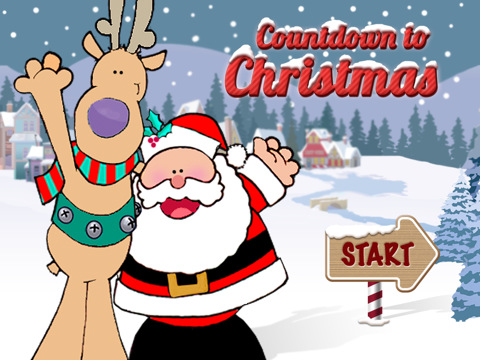 King Street Elem will celebrate our countdown to Christmas the week of Dec. 17 – 21.Monday, Dec. 17 – King St Pride (wear your favorite KSE shirt, purple or gold shirt)Tuesday, Dec. 18 – Wear your favorite Christmas sweater!Wednesday, Dec. 19 – Bring your favorite non-perishable food item to donate to our                      local Food Bank.Thursday, Dec. 20 – Wear Red, Green or White to support peace and goodwill over Christmas.Friday, Dec. 21 – Come to school in your favorite Pajama’s to enjoy our special event in the afternoon!!!!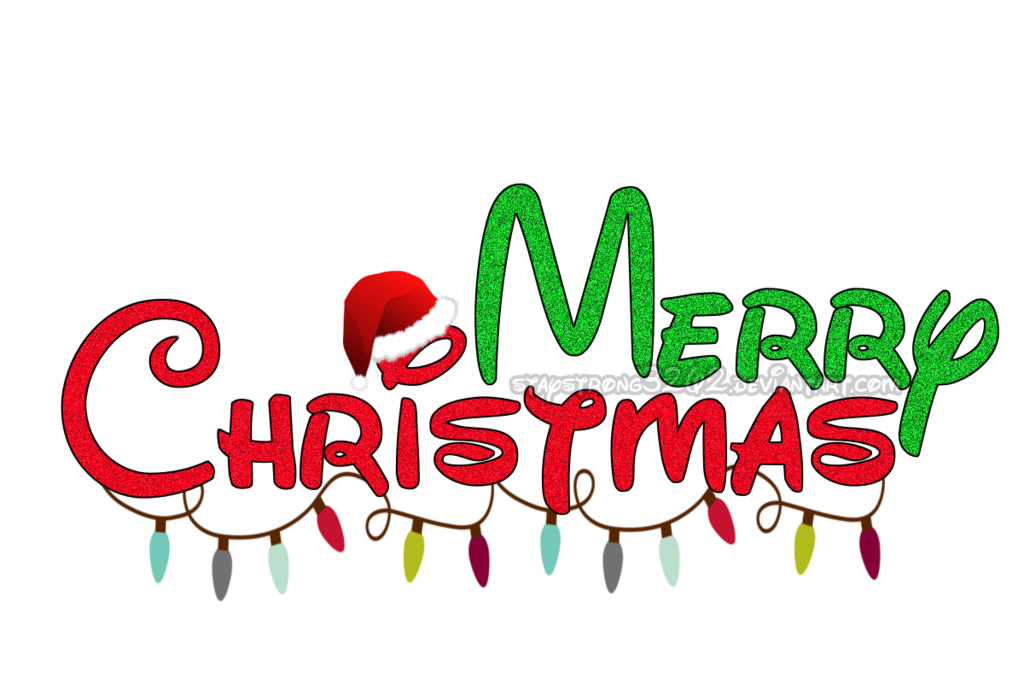 